БЛАНК К РЕЗЮМЕ ПРОЕКТА Мы готовы к различным вариантам финансовой компенсации и сотрудничества при реализации вашего  проекта на базе технопарка БЛМЗ.Пожалуйста, воспользуйтесь форматом:ОПИСАНИЕ ПРОЕКТА:Опишите ваш проект, включая (если имеется) его конструкторскую составляющую и  IT-цифровую составляющую. Опишите степень проработки проекта, опишите конечные изделия, приложите изображения составляющих изделий, изображения макетов или чертежи.Пожалуйста опишите технологический процесс, включая задействованное оборудование, перечень вовлеченных специалистов и их квалификацию; дополнительные технические требования (IT платформу, требуемое оборудование, энергетические мощности, необходимые инженерные коммуникации и др).(Максимально полное описание)ИНВЕСТИЦИОННЫЕ ПАРАМЕТРЫ.МАРКЕТИНГ.АНКЕТАОЧЕНЬ ЖДЁМ ВАШУ ЗАЯВКУ! 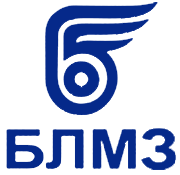 ИНН: 5001000027ОТКРЫТОЕ АКЦИОНЕРНОЕ ОБЩЕСТВО "БАЛАШИХИНСКИЙ ЛИТЕЙНО– МЕХАНИЧЕСКИЙ ЗАВОД"1- Перечень статей расхода средств:(Опишите подробно)2- Опишите необходимое оборудование – Перечислите наименования, с описанием функционала, стоимости закупки оборудования.Опишите подробно)3Общая стоимость проекта (вставить)  рублей4Срок реализации проекта    (вставить)  месяцев5Объём производства   (вставить)6Рентабельность с расшифровкой формулы расчета7Срок выхода на самоокупаемость8Срок возврата инвестиций9Планируемая чистая прибыль за первый год10Планируемая чистая прибыль за второй год1.Где будет востребован конечный продукт?(пожалуйста напишите развернутый ответ)2.Почему вы считаете предлагаемые изделия востребованными?(пожалуйста напишите развернутый ответ)3.Каковы конкурентные преимущества вашего предложения?(пожалуйста напишите развернутый ответ)4.Какие варианты сбыта продукции Вы могли бы предложить? Что для этого необходимо?(пожалуйста напишите развернутый ответ)5.Каким образом можно будет найти клиентов? Что для этого необходимо?(пожалуйста напишите развернутый ответ)6.Может быть, Вы уже знаете, кому конкретно можно предложить готовое изделие?(пожалуйста напишите развернутый ответ)7.Каков возможный объём производства? При какой рыночной цене изделия?(пожалуйста напишите развернутый ответ)8.Приведите (по возможности) объем рынка (в объеме выручки), число потенциальных покупателей, емкость рынка.(пожалуйста напишите развернутый ответ)9.Какова будет скорость заключения контракта?(пожалуйста напишите развернутый ответ)10.Опишите конкурентов.(пожалуйста напишите развернутый ответ)Фамилия Имя Отчество: Образование:Опишите ваш опыт, профильный предлагаемому вами проекту:e-mail:моб. телефон:Ваш сайт (при наличии):Контакты лиц, готовых предоставить рекомендации (при наличии):